График обработки апелляций о несогласии с выставленными баллами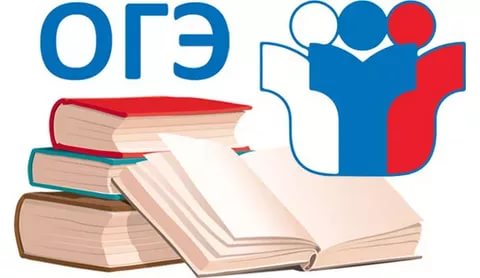 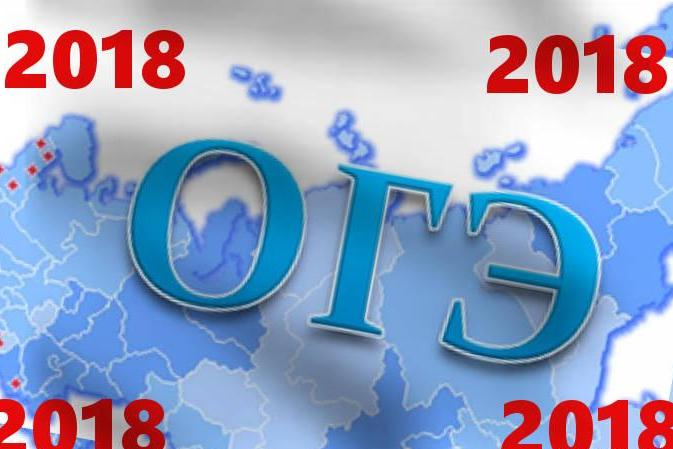 досрочного этапа ГИА-9 в 2018 годуЭкзаменДата экзаменаОфициальный день  объявления результатов ГИА-9  на региональном уровне                               (не позднее указанной даты)Прием апелляций о несогласии с выставленными баллами(не позднее указанной даты)Рассмотрение апелляций о несогласии с выставленными баллами Конфликтной комиссией (не позднее указанной даты)Утверждение ГЭК результатов апелляции о несогласии с выставленными балламиМатематика20.04. (пт)27.04. (пт)03.05. (чт)08.05. (вт)10.05. (чт)История, Биология, Физика, География, Иностранные языки23.04. (пн)04.05. (пт)08.05. (вт)14.05. (пн)15.05. (вт)Русский язык25.04. (ср)04.05. (пт)08.05. (вт)14.05. (пн)15.05. (вт)Информатика и информационно-коммуникационные технологии (ИКТ), Обществознание, Химия, Литература27.04. (пт)04.05. (пт)08.05. (вт)14.05. (пн)15.05. (вт)РезервМатематика03.05. (чт)11.05. (пт)15.05. (вт)18.05. (пт)21.05. (пн)РезервИстория, Биология, Физика, География, Иностранные языки04.05. (пт)11.05. (пт)15.05. (вт)18.05. (пт)21.05. (пн)РезервРусский язык07.05. (пн)15.05. (вт)17.05. (чт)22.05. (вт)23.05. (ср)РезервИнформатика и информационно-коммуникационные технологии (ИКТ), Обществознание, Химия, Литература08.05. (вт)15.05. (вт)17.05. (чт)22.05. (вт)23.05. (ср)